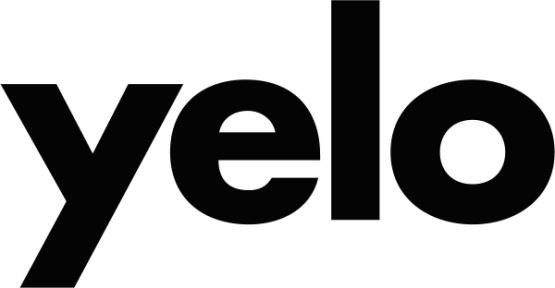 JOB TITLE:	MECHANICAL WORKSHOP TECHNICIANIMMEDIATE SUPERVISOR:	MECHANICAL ENGINEERING MANAGERReporting to the Mechanical Engineering Manager, the Mechanical Workshop Technician will assist in the manufacture of products at various stages throughout projects and provide mechanical engineering support to other departments within the company. Based in our offices in Carrickfergus, the Mechanical Workshop Technician will be part of the mechanical engineering team.Responsibilities:The use of workshop machines and tools including lathe and vertical millMechanical assembly of Yelo productsMaintain build quality and report any issues to immediate supervisorUse bench fitting techniques as requiredSupport the operation of CNC machines as neededEnsure conformance with ISO9001 proceduresCarry out any other task that may be required from time to timeEssential Requirements:2-3 years’ experience in a similar roleExperience in the use of workshop machines and tools including lathe and vertical millAbility to understand and interpret mechanical drawingsAbility to construct assemblies from drawingsExperience with building small assembliesPreferred Requirements:CNC experienceValid forklift operator licenseSkills:Good analytical and problem solving abilitiesHave good manual dexterityAbility to meet deadlines and work in a fast paced environmentBe self-motivated, be able to manage time and set prioritiesExcellent communications skillsWork well under pressureTeam playerAbility to adapt to changing requirementsSalary:£18,500 - £20,500 per annum, depending on experience